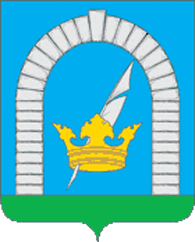  СОВЕТ ДЕПУТАТОВПОСЕЛЕНИЯ РЯЗАНОВСКОЕ В ГОРОДЕ МОСКВЕ РЕШЕНИЕОт 24.11.2020 № 8/17О согласовании выделения денежных средств на межевание земельного участка территории центрального теплового пункта в поселке ЕриноВ соответствии с Гражданским Кодексом РФ, Федеральным законом от 06.10.2003 № 131-ФЗ «Об общих принципах организации местного самоуправления в Российской Федерации», Законом города Москвы от 06.11.2002 № 56 «Об организации местного самоуправления в городе Москве», уставом поселения Рязановское,СОВЕТ ДЕПУТАТОВ ПОСЕЛЕНИЯ РЯЗАНОВСКОЕ РЕШИЛ:1.	Согласовать выделение денежных средств на межевание земельного участка территории центрального теплового пункта (ЦТП) в поселке Ерино, с целью дальнейшей постановки на государственный кадастровый учет (ГКУ).2.	Администрации поселения Рязановское в установленном порядке заключить договор на изготовление межевого плана земельного участка территории ЦТП, с целью дальнейшей передачи в Департамент городского имущества города Москвы для постановки на ГКУ.3.	Опубликовать настоящее решение в бюллетене «Московский муниципальный вестник», разместить на официальном сайте органов местного самоуправления поселения Рязановское в сети Интернет.4.	Контроль за исполнением настоящего решения возложить на главу поселения Рязановское Улыбышева И.О.Глава поселения     							И.О. Улыбышев